HISTORIA, GEOGRAFÍA Y CIENCIAS SOCIALES 1°Semana 4, del 6 al 10 de abrilSOLUCIONARIO:Con la ayuda de un adulto revisa cada parte de tu guía, recuerda sin temor y sin desanimarse, es solo una forma de saber de ti y poder ayudarte.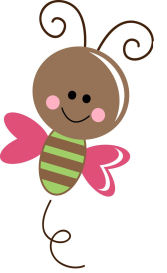 Reconociendo el calendario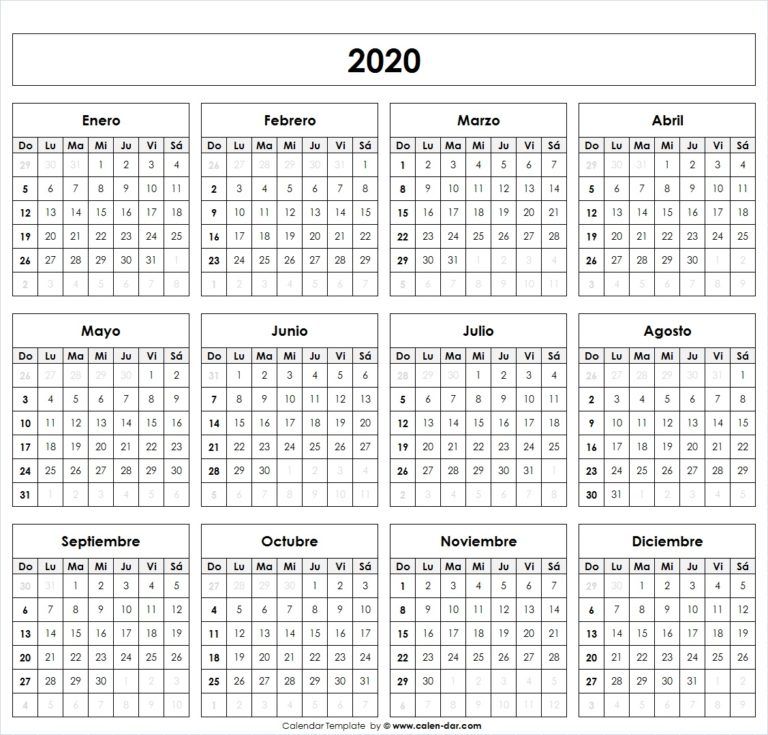 Recuerda observar el calendario es de suma importancia para tus respuestas, ya que en el puedes ir tachando los meses, y encerrar el año y subrayar los días de la semana.1.- El calendario nos indica que el año tiene: 12 meses2.- ¿En qué año estamos actualmente? 20203.- ¿A qué día de la semana corresponde el día 1 de enero? B miércoles4.- ¿En qué mes se celebran las Fiestas Patrias? Con la observación de la vestimenta y baile podemos llevar a cabo nuestra respuesta  C septiembre5.- ¿A qué momento del día corresponde la siguiente imagen? Observar es de suma importancia, ya que ella podemos encontrar elementos que nos dirijan nuestra respuesta, en este caso la luna y las estrellas.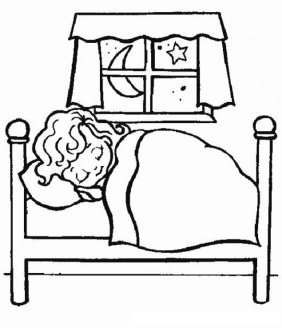 	nocheSECUENCIAR ACONTECIMIENTOS Lo primero es hacerse la pregunta: ¿Qué sucede primero? Bien, recibo el regalo y luego lo abro. 1.-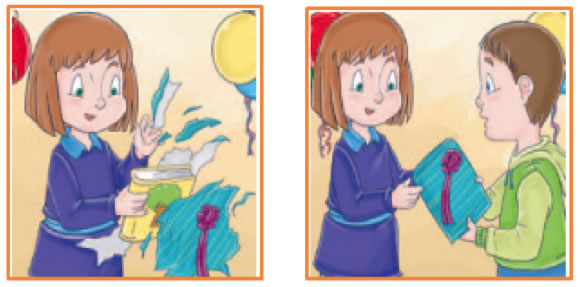 	Después	Antes2.- Es muy  importante la observación de las imágenes y llevarlo a su vida cotidiana. Primero se levanta, luego voy al colegio y por último preparo mis cosas para comenzar mañana otro día. 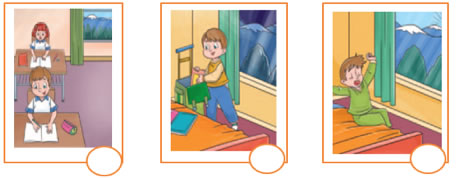 3.- Sólo observación de cada imagen, enumerarlas para poder tener claro lo que va pasando primero, segundo, tercero….etc. ¿Qué hace Gabriela antes de almorzar? C- Hace gimnasia¿Qué hace después de almorzar? B- Va al taller de pintura¿Cuántas actividades hace durante su día Gabriela? C- 4¿Qué crees que hace después de jugar cartas? B -Se acuesta a dormir.Identidad personal Solo seguir instrucciones y uso de letra clara.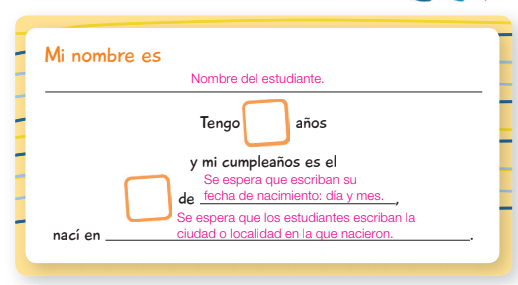 Dibujo debe ser claro y entendible.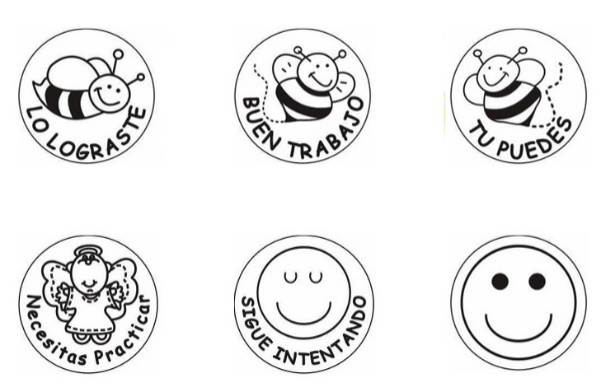 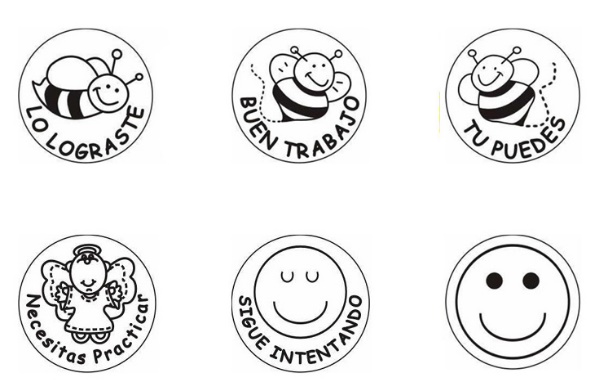 Pinta según tu resultado: 